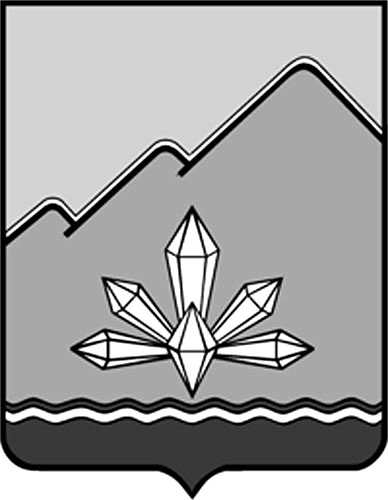 ФИНАНСОВОЕ УПРАВЛЕНИЕ АДМИНИСТРАЦИИ ДАЛЬНЕГОРСКОГО ГОРОДСКОГО ОКРУГА ПРИМОРСКОГО КРАЯПОЯСНИТЕЛЬНАЯ ЗАПИСКАк проекту решения Думы Дальнегорского городского округа о внесении изменений в решение о бюджете Дальнегорского городского округа на 2022 год и плановый период 2023 и 2024 годовНа основании статьи 28 Устава Дальнегорского городского округа, Положения «О бюджетном процессе в Дальнегорском городском округе» Глава Дальнегорского городского округа направляет на рассмотрение Думы Дальнегорского городского округа проект решения «О внесении изменений в решение Думы Дальнегорского городского округа «О бюджете Дальнегорского городского округа на 2022 год и плановый период 2023 и 2024 годов» (далее – проект решения). С учетом предлагаемых изменений основные параметры бюджета ДГО:на 2022 год составят:– по доходам – 1 781 467 962,07 рублей, с увеличением к утвержденному объему доходов на 6 661 893,67 рублей (по утвержденному решению – 1 774 806 068,40 рублей).– по расходам –  1 850 141 760,35 рублей, с увеличением к утвержденному объему расходов на 35 097 123,42 рублей (по утвержденному решению – 1 815 044 636,93 рублей).– дефицит бюджета – 68 673 798,28 рублей, с увеличением к утвержденному объему на 28 435 229,75 рублей (по утвержденному решению – 40 238 568,53 рублей).Для внесения изменений в решение «О бюджете Дальнегорского городского округа на 2022 год и плановый период 2023 и 2024 годов» и рассмотрения проекта решения Думой Дальнегорского городского округа на очередном заседании имеются следующие основания:необходимость уточнения безвозмездных поступлений из краевого бюджета по доходам бюджета Дальнегорского городского округа;отражение в расходной части бюджета Дальнегорского городского округа целевых средств краевого бюджета;изменение доходной части бюджета за счет средств налоговых и неналоговых доходов местного бюджета;необходимость внесения изменений по расходам.Общая сумма доходов бюджета Дальнегорского городского округа на 2022 год увеличена на сумму 6 661 893,67 рублей, в том числе по:Объем расходов бюджета Дальнегорского городского округа увеличен за счет целевых безвозмездных поступлений в 2022 году на сумму 268 138,11 рублей, из них:В связи с увеличением доходной части бюджета и наличием остатка средств на едином счете бюджета, по предложениям главных распорядителей бюджетных средств увеличены расходы бюджета на сумму 34 828 985,31 рублей в 2022 году, в том числе:Кроме этого, проектом бюджета предусмотрено перераспределение бюджетных ассигнований по предложениям главных распорядителей бюджетных средств, в том числе: По предложению главного распорядителя бюджетных средств – администрации Дальнегорского городского округа:бюджетные ассигнования, предусмотренные на мероприятия по благоустройству дворовых территорий в рамках подпрограммы «Благоустройство территорий, детских и спортивных площадок на территории Дальнегорского городского округа» на 2019-2024 годы, на мероприятия по благоустройству дворовых территорий и территорий общего пользования в рамках федерального проекта "Формирование комфортной городской среды" в сумме 425 736,40 рублей, перераспределены между данными мероприятиями на благоустройство дворовой территории МКД №24 по проспекту 50 лет Октября и на выполнение дополнительных работ по устройству покрытия общественной территории парка им. А.С. Пушкина, в связи с образовавшейся экономией.бюджетные ассигнования, предусмотренные на благоустройство территории Дальнегорского городского округа в сумме 432 409,92 рублей, перераспределены между разделами/подразделами бюджетной классификации на ремонт линий электропередач в с.Сержантово, в связи с экономией, образовавшейся в рамках реализации мероприятия по созданию, обустройству мест и конструкций контейнерных площадок для установки контейнеров для накопления твердых коммунальных отходов.бюджетные ассигнования, предусмотренные на обеспечение деятельности МКУ «Обслуживающее учреждение» в сумме 800 000,00 рублей, перераспределены на обеспечение деятельности отдела благоустройства МКУ «Обслуживающее учреждение» на оплату услуг по ремонту и техническому обслуживанию специальной техники.бюджетные ассигнования, предусмотренные на реализацию отдельных государственных полномочий органов опеки и попечительства в отношении несовершеннолетних в сумме 34 054,56 рублей, на осуществление отдельных государственных полномочий по государственному управлению охраной труда в сумме 14 494,00 рублей, перераспределены между видами расходов.бюджетные ассигнования, предусмотренные на обеспечение деятельности администрации Дальнегорского городского округа в сумме 9 609,87 рублей, перераспределены на мероприятия по исполнению решений, принятых судебными органами.По предложению главного распорядителя бюджетных средств – управление образования администрации Дальнегорского городского округа:бюджетные ассигнования, предусмотренные на развитие спортивной инфраструктуры, находящейся в муниципальной собственности в сумме 248 741,33 рублей, перераспределены между целевыми статьями расходов для соблюдения уровня софинансирования мероприятия по созданию скейтплощадок для экстремальных видов спорта.бюджетные ассигнования, предусмотренные на обеспечение деятельности учреждений дополнительного образования в сумме 826 140,00 рублей, перераспределены на мероприятия по предоставлению детям именных сертификатов дополнительного образования в рамках механизмов персонифицированного финансирования.бюджетные ассигнования, предусмотренные на обеспечение деятельности управления образования администрации ДГО в сумме 521 826,98 рублей, перераспределены на мероприятия по методическому и информационному сопровождению поставщиков услуг дополнительного образования (на функционирование муниципального опорного центра), в связи с уточнением кодов бюджетной классификации.По предложению главного распорядителя бюджетных средств – управление культуры, спорта и молодежной политики администрации Дальнегорского городского округа:бюджетные ассигнования, предусмотренные на организацию и проведение мероприятий в рамках Всероссийского физкультурно-спортивного комплекса "Готов к труду и обороне" (ГТО) в сумме 297 426,00 рублей, перераспределены на мероприятия по обеспечению деятельности спортивных школ - на монтаж сидений пластиковых антивандальных для открытых спортивных объектов, в связи со сложившейся экономией.бюджетные ассигнования, предусмотренные на мероприятия в области молодежной политики в сумме 50 000,00 рублей, перераспределены между видами расходов.бюджетные ассигнования, предусмотренные на мероприятия в области молодежной политики в сумме 688 205,88 рублей, перераспределены на обеспечение деятельности управления культуры, спорта и молодежной политики администрации Дальнегорского городского округа на основании протокола заседания Правительства Приморского края под руководством губернатора Приморского края О.Н. Кожемяко от 25.03.2022 №3-ППК о рекомендации администрациям муниципальных образований Приморского края введения профильных структурных подразделений по работе с молодежью.По предложению главного распорядителя бюджетных средств – управление муниципального имущества администрации Дальнегорского городского округа:бюджетные ассигнования, предусмотренные на осуществление функций по управлению и распоряжению муниципальной собственностью Дальнегорского городского округа в сумме 43 734,84 рублей, перераспределены между видами расходов.	  По предложению главного распорядителя бюджетных средств – Контрольно-счетная палата Дальнегорского городского округа:	бюджетные ассигнования, предусмотренные на обеспечение деятельности Контрольно-счетной палаты Дальнегорского городского округа в сумме 20 000,00 рублей, перераспределены между целевыми статьями и видами расходов.	Кроме этого, предусмотрено перераспределение бюджетных ассигнований между главными распорядителями бюджетных средств - Управлением муниципального имущества администрации Дальнегорского городского округа и Управлением культуры, спорта и молодежной политики администрации Дальнегорского городского округа в сумме 1 137 690,00 рублей с сохранением целей расходов.	В связи с увеличением расходной части бюджета Дальнегорского городского округа дефицит бюджета на 2022 год увеличен на 28 435 229,75 рублей и составляет 68 673 798,28 рублей. Источником покрытия дефицита бюджета является остаток денежных средств на едином счете бюджета Дальнегорского городского округа по состоянию на 01.01.2022.	В текстовую часть проекта бюджета и соответствующие приложения к нему внесены следующие изменения:в пункте 14 увеличен объем резервного фонда администрации ДГО на 200 000,00 рублей до уровня не менее 3% от налоговых и неналоговых доходов бюджета;в пункте 15 проекта решения увеличен объем бюджетных ассигнований на осуществление бюджетных инвестиций в объекты муниципальной собственности на 2022 год на сумму 21 418 800,15 рублей, в том числе:- увеличен на сумму 200,00 рублей на обеспечение мероприятий по переселению граждан из аварийного жилищного фонда;- увеличен на сумму 21 418 600,15 рублей на реконструкцию МБУ ДК «Горняк».3. в пункте 20 установлено дополнительное основание для внесения изменений в сводную бюджетную роспись без внесения изменений в решение о бюджете о перераспределении бюджетных ассигнований между разделами, подразделами, целевыми статьями, группами видов расходов классификации расходов бюджетов, предоставляемых на конкурсной основе, предусмотренных на реализацию мероприятия по обеспечению персонифицированного финансирования.	4. в приложениях 1, 3, 4, 5, 6, 7 отражены изменения по ранее указанным основаниям.Предложенная корректировка бюджета Дальнегорского городского округа на 2022 год и плановый период соответствует требованиям Бюджетного кодекса Российской Федерации и Положению «О бюджетном процессе в Дальнегорском городском округе».Начальник финансового управления администрации Дальнегорского городского округа                                                     Г.П. Пинская2022 годбезвозмездным поступлениям – всего,+268 138,11в том числе,субсидиям – всего,в том числе,+268 138,11на обеспечение граждан твердым топливом+718 138,12Основание: Закон Приморского края от 27.05.2022 № 101-КЗ, уведомление о предоставлении субсидии, субвенции, иного межбюджетного трансферта, имеющего целевое назначение от 30.05.2022 № 768/8на реализацию проектов инициативного бюджетирования по направлению "Твой проект"-450 000,01Основание: Постановление Правительства Приморского края от 03.06.2022 № 383-пп, уведомление о предоставлении субсидии, субвенции, иного межбюджетного трансферта, имеющего целевое назначение от 06.06.2022 № 752/4налоговые и неналоговые доходы – всего,+6 393 755,56в том числе,государственная пошлина+50 000,00Основание: прогноз главного администратора доходов – администрации ДГОплатежи от государственных и муниципальных унитарных предприятий-12 200,00Основание: прогноз главного администратора доходов – финансового управления администрации ДГОпрочие доходы от использования имущества-775 021,52Основание: прогноз главного администратора доходов – администрации ДГОдоходы от оказания платных услуг (работ)+6 195 068,70Основание: прогноз главного администратора доходов – администрации ДГОдоходы от компенсации затрат государства+598 043,63Основание: прогноз главного администратора доходов – администрации ДГОштрафы, санкции, возмещение ущерба+337 864,75Основание: прогноз главного администратора доходов – администрации ДГО2022 годВсего,в том числе:+268 138,11По главному распорядителю бюджетных средств – администрация Дальнегорского городского округа – всего,+718 138,12в том числе,на обеспечение граждан твердым топливом (дровами)+718 138,12По главному распорядителю бюджетных средств – управление образования администрации Дальнегорского городского округа – всего,-450 000,01в том числе,на реализацию проекта инициативного бюджетирования по направлению "Твой проект" "Благоустройство территории Муниципального дошкольного образовательного бюджетного учреждения "Центр развития ребенка - детский сад № 2" г. Дальнегорска"-450 000,01По главному распорядителю бюджетных средств – администрация Дальнегорского городского округа – всего,+7 768 166,64в том числе,резервный фонд администрации Дальнегорского городского округа+200 000,00увеличение объема резервного фонда до уровня 3% от объема налоговых и неналоговых не менее доходов в соответствии с требованиями Правительства Приморского краяувеличение объема резервного фонда до уровня 3% от объема налоговых и неналоговых не менее доходов в соответствии с требованиями Правительства Приморского краяобеспечение деятельности администрации ДГО+173 700,00в том числе:100 000,00 рублей - обеспечение информационной безопасности;73 700,00 рублей - оснащение рабочего места главного специалиста администрации ДГО в сфере информационной безопасностив том числе:100 000,00 рублей - обеспечение информационной безопасности;73 700,00 рублей - оснащение рабочего места главного специалиста администрации ДГО в сфере информационной безопасностипроведение выборов и референдумов+417 318,21подготовка и проведение выборов депутатов Думы Дальнегорского городского округа в 2022 году, в связи с планируемым досрочным голосованиемподготовка и проведение выборов депутатов Думы Дальнегорского городского округа в 2022 году, в связи с планируемым досрочным голосованиемрасходы, связанные с исполнением реше-ний, принятых судебными органами+5 500 797,77оплата задолженности за оказанные услуги по теплоснабжению муниципальных жилых помещений (незаселенных) и выморочных жилых помещений и штрафов оплата задолженности за оказанные услуги по теплоснабжению муниципальных жилых помещений (незаселенных) и выморочных жилых помещений и штрафов прочие мероприятия в области национальной безопасности+204 000,00изготовление агитационных материалов для проведения информирования населения о подборе кандидатов на контрактную службу, добровольцев, волонтеров, для дальнейшего направления в зону проведения специальной военной операцииизготовление агитационных материалов для проведения информирования населения о подборе кандидатов на контрактную службу, добровольцев, волонтеров, для дальнейшего направления в зону проведения специальной военной операциирасходы на реконструкцию, капитальный и текущий ремонт гидротехнических сооружений (в том числе проектно-изыскательские работы), находящихся в муниципальной собственности, в целях обеспечения их безопасности-3,47экономия бюджетных ассигнований, предусмотренных на проведение подготовительных работ в рамках меропритий по капитальному ремонту водохранилища "Нежданка", в связи с переносом сроков реализации мероприятия на 2023 годэкономия бюджетных ассигнований, предусмотренных на проведение подготовительных работ в рамках меропритий по капитальному ремонту водохранилища "Нежданка", в связи с переносом сроков реализации мероприятия на 2023 годрасходы на обеспечение граждан твердым топливом (дровами), осуществляемые на условиях софинансирования+22 210,46уточнение доли софинансирования местного бюджета на обеспечение граждан твердым топливом (дровами), в связи с выделением дополнительных бюджетных ассигнований из краевого бюджетауточнение доли софинансирования местного бюджета на обеспечение граждан твердым топливом (дровами), в связи с выделением дополнительных бюджетных ассигнований из краевого бюджетаблагоустройство территории Дальнегорского городского округа+1 200 000,00изготовление и монтаж 60 комплектов парковых скамеек и урнизготовление и монтаж 60 комплектов парковых скамеек и урнмероприятия в области молодежной политики+165 195,00увеличение бюджетных ассигнований на оплату труда подростков, трудоустроенных в рамках реализации муниципальной программы "Молодежь Дальнегорского городского округа", в связи с повышением минимального размера оплаты труда с 01.06.2022увеличение бюджетных ассигнований на оплату труда подростков, трудоустроенных в рамках реализации муниципальной программы "Молодежь Дальнегорского городского округа", в связи с повышением минимального размера оплаты труда с 01.06.2022расходы на реализацию проекта инициативного бюджетирования по направлению "Твой проект" "Весёлый дворик" (Комплексная детская площадка)" на условиях софинансирования-115 051,33уточнение доли софинансирования местного бюджета в связи со сложившейся экономиейуточнение доли софинансирования местного бюджета в связи со сложившейся экономиейПо главному распорядителю бюджетных средств – управление образования администрации Дальнегорского городского округа – всего,+1 016 183,32в том числе,обеспечение деятельности общеобразовательных учреждений+968 398,77в том числе:744 314,77 рублей – услуги по пересчету сметной документации и повторное прохождение государственной экспертизы по капитальному ремонту МОБУ СОШ № 3, 5, 7, 8, 25, проведение государственной экспертизы по достоверности определения сметной стоимости капитального ремонта здания МОБУ СОШ № 21 в целях проведения капитального ремонта общеобразовательных учреждений в 2024-2025 годах за счет средств федерального бюджета;224 084,00 рублей – дополнительные бюджетные ассигнования на проведение текущего ремонта в МОБУ СОШ №3 в учебном кабинете физики в рамках мероприятий по созданию на базе школы Центра естественнонаучного и дополнительного образования «Точка роста», в связи с выявлением незапланированных скрытых работв том числе:744 314,77 рублей – услуги по пересчету сметной документации и повторное прохождение государственной экспертизы по капитальному ремонту МОБУ СОШ № 3, 5, 7, 8, 25, проведение государственной экспертизы по достоверности определения сметной стоимости капитального ремонта здания МОБУ СОШ № 21 в целях проведения капитального ремонта общеобразовательных учреждений в 2024-2025 годах за счет средств федерального бюджета;224 084,00 рублей – дополнительные бюджетные ассигнования на проведение текущего ремонта в МОБУ СОШ №3 в учебном кабинете физики в рамках мероприятий по созданию на базе школы Центра естественнонаучного и дополнительного образования «Точка роста», в связи с выявлением незапланированных скрытых работрасходы на реализацию проекта инициативного бюджетирования по направлению "Твой проект" "Благоустройство территории Муниципального дошкольного образовательного бюджетного учреждения "Центр развития ребенка - детский сад № 2" г. Дальнегорска" -4 545,45уточнение доли софинансирования местного бюджета, в связи с экономией, образовавшейся по результатам закупок товаров, работ, услугуточнение доли софинансирования местного бюджета, в связи с экономией, образовавшейся по результатам закупок товаров, работ, услугмероприятия в области молодежной политики+52 330,00увеличение бюджетных ассигнований на выплату заработной платы сотрудникам пришкольных лагерей, в связи с изменением даты открытия лагерей с дневным пребыванием детей при общеобразовательных учреждениях в МОБУ СОШ №2 и МОБУ СОШ №25, а также в связи с увеличением минимального размера оплаты труда с 01.06.2022увеличение бюджетных ассигнований на выплату заработной платы сотрудникам пришкольных лагерей, в связи с изменением даты открытия лагерей с дневным пребыванием детей при общеобразовательных учреждениях в МОБУ СОШ №2 и МОБУ СОШ №25, а также в связи с увеличением минимального размера оплаты труда с 01.06.2022По главному распорядителю бюджетных средств – управление культуры, спорта и молодежной политики администрации Дальнегорского городского округа – всего,+24 597 063,33в том числе,обеспечение деятельности учреждений клубного типа+22 668 600,15в том числе:21 418 600,15 рублей на прокладку наружных инженерных сетей на земельном участке к зданию ДК "Горняк";1 250 000,00 рублей на проведение общегородских мероприятий, посвященных празднованию 125-ой годовщины со дня основания города Дальнегорскав том числе:21 418 600,15 рублей на прокладку наружных инженерных сетей на земельном участке к зданию ДК "Горняк";1 250 000,00 рублей на проведение общегородских мероприятий, посвященных празднованию 125-ой годовщины со дня основания города Дальнегорскаобеспечение деятельности управления культуры, спорта и молодежной политики администрации ДГО+428 281,18введение в штатное расписание должности ведущего специалиста (не являющейся должностью муниципальной службы)введение в штатное расписание должности ведущего специалиста (не являющейся должностью муниципальной службы)мероприятия по сохранению объектов культурного наследия (памятников истории и культуры)+1 500 182,00ремонт объекта культурного наследия регионального значения "Памятник А.С. Пушкину"ремонт объекта культурного наследия регионального значения "Памятник А.С. Пушкину"По главному распорядителю бюджетных средств – управление муниципального имущества администрации Дальнегорского городского округа – всего,+827 572,02в том числе,обеспечение деятельности управления муниципального имущества администрации ДГО+376 107,00проведение дополнительного объема работ по ремонту коридора в Управлении муниципального имущества администрации ДГОпроведение дополнительного объема работ по ремонту коридора в Управлении муниципального имущества администрации ДГОрасходы на осуществление функций по управлению и распоряжению муниципальной собственностью Дальнегорского городского округа+451 265,02в том числе:208 315,07 рублей - оплата задолженности за услуги по управлению, содержанию и текущему ремонту общего имущества МКД на основании решения суда;242 949,95 рублей - оплата тепловой энергии, горячего водоснабжения за нежилые помещенияв том числе:208 315,07 рублей - оплата задолженности за услуги по управлению, содержанию и текущему ремонту общего имущества МКД на основании решения суда;242 949,95 рублей - оплата тепловой энергии, горячего водоснабжения за нежилые помещениярасходы, связанные с исполнением решений, принятых судебными органами+200,00переселение граждан из аварийного жилищного фонда на основании решения суда (выкупная стоимость за изымаемые жилые помещения)переселение граждан из аварийного жилищного фонда на основании решения суда (выкупная стоимость за изымаемые жилые помещения)По главному распорядителю бюджет-ных средств – Дума Дальнегорского городского округа – всего,+620 000,00в том числе,на обеспечение деятельности Думы Дальнегорского городского округа+620 000,00выплата денежной компенсации за дни неиспользованного отпуска и начисления на выплаты по оплате труда председателя Думы Дальнегорского городского округавыплата денежной компенсации за дни неиспользованного отпуска и начисления на выплаты по оплате труда председателя Думы Дальнегорского городского округа